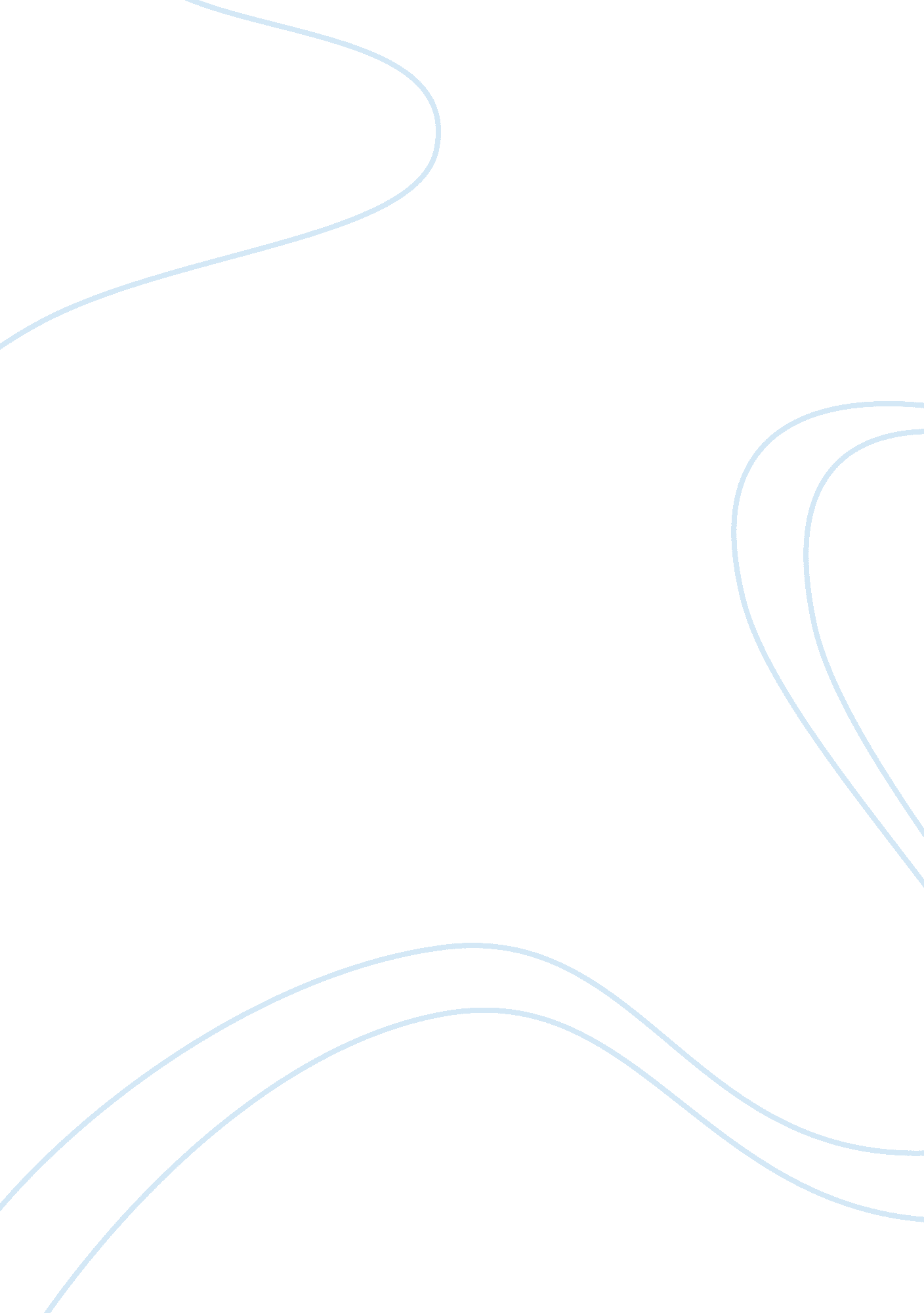 The psychological treatment and therapy of men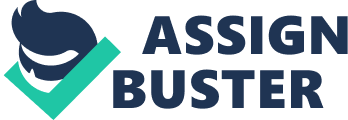 In society, work forces are expected to be strong, independent, aggressive and non prone to uncovering their emotions. With this sort of outlook it is inevitable that work forces ‘ s well being will endure. In add-on to social outlooks a higher figure of males suffer from upsets foremost diagnosed in babyhood, childhood and adolescence including those upsets which are permeant. Male childs are nine times more likely to endure from hyperactivity than misss and work forces have higher rates of substance maltreatment than adult females. Young work forces are five times more likely to perpetrate suicide than immature adult females. These are really strong convincing grounds to bespeak that work forces are in demand of psychological intervention nevertheless work forces as group resist psychotherapeutics. Resistance to reding appears to show in many societies noticing on the American society, Gladding ( 2009 ) suggest that work forces as a group are opposition to reding ; Marshall Obrien ( 2004 ) , registered psychologist, Australian Psychological Society, agrees that work forces seem notoriously hard to pull to reding and even harder to acquire committedness from them to remain in therapy. In an informal interview with a Jamaican household practician of over 30 old ages experience he asserted from experience that Jamaican males were immune to reding for the undermentioned grounds: Many think it is a waste of clip for them as they have no jobs. If it is a relationship job the adult female should seek guidance because she is the 1 with the job and may be the cause of the jobs. Where the affair concerns the household, the female parent should travel for reding and come back to the household and repair the job. In the state of affairss where work forces agree there is a job they will non seek guidance because they are non willing to convey a 3rd party into their private concerns. For one thing, many of these counselors have their ain jobs which they are unable to work out. Still other work forces agree to reding but this must be done on their ain footings. Specifically, they merely want to travel to the counselor one time or twice so they clan acquire information to work out their ain jobs ‘ In another interview with a physician who had worked in rural psychiatry/ reding clinic, she reported that in four months merely one male came voluntarily for reding. This clinic proverb over 30 instances per twenty-four hours, about half of which were reding demands. Continuing she said, most work forces who came were sent by the tribunals and of those the bulk was sent in relation to a supplication of insanity that they had been made as defence in condemnable instances. Many work forces do non seek aid by sharing their jobs but by obtaining the information they need to work out this job. In making this work forces maintain their independency. The thought of uncovering their confidant ideas to a 3rd party in order to construct trust and set up resonance in the context of relationship is foreign to most work forces. The first physician referred to above suggest that Jamaican work forces would instead ‘ drown ‘ their feelings at a nearby saloon or with a battalion of coffin nails or a ganja cigar. The concerns about work forces ‘ s attitude to reding normally result in findings which point to their socialisation. By and large talking male childs are non nurtured to show feelings but instead to be tough and ‘ stand up like a adult male ‘ . While society permits a miss to be a ‘ tomboy ‘ it does non allow a male child to be a ‘ sissy ‘ and hence male childs have been socialized non to venture into the sphere of feelings. By and big, the Jamaican society is really homophobic and any mark of feelings from a adult male is viewed with incredulity. Jamaican work forces are socialized to expose a combatant inherent aptitude instead than fostering ability and so they operate on a cognitive degree, affectional looks are non encouraged. As a effect of this type of socialisation work forces are frequently non sensitive to the demands of others or their ain demands and so they frequently deny both their physical and mental jobs. Due to this denial, many work forces will minimise and minimize their concerns about both their physical and mental wellness. In a survey conducted by the Department of Community Heath and Psychiatry of the University of the West Indies and published in the North American Journal of Science, January 2010, Paul Bourne reports “ Statisticss have shown that since 1988 a important per centum of males are unwilling to seek medical attention ” . The particular survey mentioned here examined the perceptual experiences of the rural males on prostate malignant neoplastic disease. The survey found that 71 % indicated their were knowledge approximately prostatic wellness but merely 27 % had of all time had a prostatic scrutiny. It should be noted that 44 % of the sample were professionals including physicians and nurses. The issue of male reluctance to seek medical attention is embedded in the civilization. There is a cosmology that unwellness is an indicant of failing and males are socialized to be strong. Ill wellness, hence, goes to the Southern Cross of endangering a male ‘ s manhood. ( Bourne 2010 ) . To turn to male opposition to reding the undermentioned theoretical accounts are suggested. The psychosocial theoretical account to educate work forces about the societal and cultural influences that have produced this opposition The cognitive behavior theoretical account to ‘ clarify believing mistakes ‘ through cognitive restructuring and behavioural techniques to accomplish alteration – Group therapy – to acquire work forces to portion and acquire in touch with their feelings in a no-threatening state of affairs with other work forces. In Jamaica, some attempts have been made to convey work forces together every bit good as high spot and advance their affectional side by Fathers Incorporated. This organisation founded in 1991 with 17 work forces was born out of a desire for work forces to interrupt the stereotype of irresponsible male parents. Although the organisation has waxed and waned today it has over 70 members and provides a model for work forces to showcase their feelings while staying strong and independent. Bibliography Bourne, Paul. Rural male wellness workers in Jamaica: Knowledge attitudes and a pattern toward prostate malignant neoplastic disease testing. North American Journal of Medical Science January 2010. Volume 2. Number 1. pages 11 – 17. Gladding, Samuel. 2009. Reding A Comprehensive Profession. Merill Upper Saddle River USA. O’Brien, Marshall. 2004. Reding Men. National Men and Family Relationships Forum. Sydney Australia. Procedure Notes The curative procedure encompasses all of the interactions between client and healer and really frequently client and healer have different perceptual experiences about what is involved. In order to get the better of any ambiguities and uncertainnesss of what is involved in the procedure, a construction must be established. This construction will be designed jointly by client and healer and will turn to processs, parametric quantities and outlooks. Structure will clear up the relationship, give way, determine function and duties and protect the rights of both the client and counselor. As portion of this construction a counselor will necessitate to maintain accurate records of the relationship. These notes are of import from an ethical, legal and clinical position and serve multiple intents. The chief intent is to supply high quality services for client and to keep continuity of service if other professionals become involved. ( Coney 2009 ) . When records are accurate and orderly and complete it is easy to find the quality of attention that has been provided to the client. Viewed from a clinical point of view good records can be used to understand the client ‘ s history and it is the foundation from which intervention is reviewed and planned. Ethical records assist the practician in supplying quality attention for their clients. ( Corey 2009 ) . From a legal point of view there may be legal ordinance necessitating record maintaining and these records will be depended on in instances of malpractice, acceptance, captivity or other state of affairss affecting the tribunal system. The criterion of attention for all healers should include accurate and complete records because these will organize the BASIC of attention of the client in state of affairs where for any figure of grounds a healer is absent. This will guarantee continuity of attention for the client. Good records help the healer to pull off good possible hazards and protects from malpractice judicial proceedings. When a suite is brought against healer he can non get down to document his interaction with the client. Forming certification would be better defence because certification would supply grounds for the degree of attention that has been provided. Record maintaining is besides critical for the intents of supervising or in managed attention installations therapist operates as clinic or in any other state of affairs where there is direct supervising, notes are indispensable. Accurate certification is critical for effectual supervising. It is besides required for right reimbursement. A manage cared company may demand a refund for services rendered if records do non incorporate a complete description of all services rendered. ( Corey 2009 ) . This regulation would besides use to therapist in single pattern. Two types of notes have been identified. Harmonizing to the University of Nebraska Medical Centre ( UNMC ) policy guidelines for psychotherapeutics notes “ psychotherapy notes are process notes created by a accredited mental wellness practician for his ain usage during patient intervention. These procedure notes capture the healer feeling about the patient contain inside informations about psychotherapeutics conversation considered to be inappropriate for the medical record and are used by the healer for future Sessionss ” . These notes should be stored in a unafraid topographic point and may be destroyed by the healer when he or she determines they are no longer needed. These notes should non be a portion of the medical record. These notes are different from client notes which the UNMC calls advancement notes and organize portion of the client ‘ s lasting medical records. The client notes should include but non limited to: Contact information Informed consent Written intervention program Referral /intake study Advancement notes -documenting intervention in chronological order Trial consequences Session agenda Medical prescriptions Terminative information The exact item of all that is contained in these notes would be determined by the intended audience. Most likely there will be multiple audiences and each must be borne in head as these notes are written. The likely audience is The healer: he/she will look back on these notes during the class of intervention The client may desire to see the notes. Other healer may pick up the instance for farther intervention Third parties e. g. Insurance suppliers, lawyers In these advancement notes, the psychologist paperss that work was done with a position of assisting the client with his/her issues. These notes need non be extended and must associate to the intervention and method antecedently outlined in the intervention program. Significant events, medicine and alterations will organize portion of these notes. Brief appraisals of client position and advancement should besides be included. Ideally these notes should be written instantly following the session and must be kept in chronological order. The format used for advancement notes varies but the most familiar are: BIRP ; BIOP ; SOAP: and DAP B-Behaviour-what the client does I-Intervention -how did the healer intervene? R-what was the client ‘ s Response P-what is the Plan? Where does intervention travel from here? BIOP is a similar format except that the healer paperss Observations alternatively of client ‘ s Response SOAP is a format the allows the healer to be more flexible S-Subjective- what did the client state? O-Objective-what did the healer observe? A-Assessment or Analysis- what does the healer think is traveling on? P-Plan – same significance as in BIRP DAP is the same format as SOAP but combines S and O into D for Data. The differentiation between psychological or process notes and advancement or patient notes is upheld by the American Psychiatric Association ( APA ) . In a resource papers captioned Psychotherapy Notes Provision and the Health Insurance Portability and Accountability Act ( HIPAA ) Primary Rule ( 2002 ) the APA considers that psychological notes are created for usage by the mental wellness professionalaˆ¦and are separated form the remainder of the person ‘ s medical record. Psychotherapy notes do non include medicines prescriptions and other monitoring, reding Sessionss started and stop clip, trial consequences, modes and frequences of treatmentaˆ¦ this information would be included in the patient general record and would be available for attention payment etc. Harmonizing to this papers “ procedure notes ‘ is an imprecise term. The American Psychiatric Association grounds the psychological or process notes are of value to the healer who created the notes and may incorporate Confidant or personal content or facts Detailss of phantasy and dreams Procedure interaction Sensitive information about others in the life of the client The therapist hypothesis and guess Subjects on subjects discussed in therapy. APA papers ( 2001 ) . Although healer have debated the demand to keep two sets of notes the HIPAA has brought about alteration that define psychotherapeutics notes to protect them from normal release to the client, the tribunals and anyone else. In subdivision 45CFR164. 524 HIPAA explains that psychotherapeutics or procedure notes: – -are produced by the mental wellness professional -do non include basic intervention and record maintaining – are non unfastened to disclosure to the client or any one else Psychotherapy/process notes can be written in any signifier that is utile to the healer and do non necessitate to be clear by others. In these notes, the healer is free to detail his/her ideas and feelings, intuitions and hypotheses. The protection provided by HIPAA ordinances gives the healer greater control over how process notes are written as the primary audience is the healer himself. Harmonizing to HIPPA ordinances when the client consent to intervention he/she besides permits the healer to maintain these notes which are non available to him/her. The procedure notes capture the healer feelings and are used by him to be after future Sessionss. This makes these notes vital to the procedure and suggest that the healer in be aftering the manner frontward instead than fumbling in the dark for solutions. Bibliography Corey, Gerald. 2009. Theory and Practice of Counselling and Psychotherapy. Brooks/Cole. Belmont. U. S. A. Resource Document. Psychotherapy Notes Provision of the Health Insurance Portability and Accountability Act ( HIPAA ) Privacy Rule 2002 American Psychiatric Association. Washington DC. USA University of Nebraska Medical Center. 2006. Psychotherapy Notes Procedures. From hypertext transfer protocol: //www. unmc. edu/policy. LEGAL ETHICAL ISSUES Counselors need to develop legal and ethical competences in order to supply professional service to their clients. This is non to state that cognition of the Torahs and moralss of the profession will do a counselor as ethical practicians. These codifications and Torahs do non take the duty of doing determinations from the counselor. However, the counselor must cognize that ethical demands of the profession and be able to construe them in order to do appropriate application to peculiar state of affairss. The importance of cognition of legal and ethical criterions is really clearly highlighted as far back as 1988, when in a rank study of American School Counsellors they identify the demand for moralss information as one of their major concerns. Heney, Remley ( 1990 ) . The reding profession as a whole has become progressively sensitive to the demand for ethical pattern. This has partially arisen because of increasing judicial proceedings affecting mental wellness professional. In add-on to this negative influence there has besides been a move to greater professionalism necessitating counselor to remain up to day of the month. Ethical determinations are frequently “ grey countries ” instead than “ clear cut ” and for many issues there is no right or incorrect replies. In many instances a ‘ right ‘ reply may use to one state of affairs but a similar state of affairs can non be dealt with in the same manner. Social alterations result in new and different issues and perceptual experiences which demand new and different attacks. In this comparatively unstable environment, a counselor must cope with the appropriate action to take in each state of affairs. He must hence hold a footing, a sort of model to make this. Knowledge of ethical and legal criterions provides such a model. The legal and cultural criterions should non be seen as an obstruction to professional behavior but alternatively as aspiration moralss – a higher degree of ethical pattern that addresses making what is in the best involvement of the client Coney ( 2009 ) . Some professional will even asseverate that the effectivity of the counselor is connected to their ethical cognition Galdding ( 2009 ) . There are state of affairss in which counselors choose to run from personal ethical criterions. When faced with a quandary counselors “ experience anxiousness, uncertainty and confusion in finding their behavior ” Gladding ( 2009 ) . Many times this common sense attack may be unethical and counselors are faced with malpractice judicial proceedings. To avoid these counselors must be cognizant of and utilize the resources available to them in the signifier of legal and ethical codifications. In some of the literature legal and ethical cognition are dealt with as one unit but It is of import for the counselor to be specifically knowing about the guidance and the jurisprudence because the profession is besides governed by the jurisprudence refers to the regulations that recognizes as binding on the members of a state, province or community and unlike there are no likes specifically covering the assisting professions there are tribunal determinations in different states which impact the guidance profession. In Jamaica, for illustration, the legal minimal age of matrimony is 16 ( 16 ) old ages and a counselor who includes matrimony in the options available to anyone under 16 yeas of age would be in breach of the Torahs of the state. In another state of affairs a counselor may be inclined to protect client confidential information but would be in misdemeanor of the jurisprudence if he fails to describe information about kid maltreatment. While the jurisprudence is frequently impersonal or soundless on many issues in guidance, a counselor has to be cognizant of and follow specific legal guidelines which may be. These legal guidelines will change from state to state and even from province to province within states. Where there is a struggle between ethical codification and the statute law so the jurisprudence overrides the professional codification. This sort of state of affairs arises most often when revelation by the counselor would go against confidentiality abut becomes necessary in order to forestall injury. Two illustrations of these state of affairss are child maltreatment and self-destruction. Bibliography Corey, Gerald. 2009. Issues and Ethical motives in the Helping Professions. Brooks/Cole Belmont USA. Gladding, Samuel. 2009. Reding A Comprehensive Profession. Merill Upper Saddle River USA. Huey, Wayne C ; Remley, Theodore P. , Jr. 1990. Ethical and Legal Issues in School Reding. Eric Clearinghouse on Counselling and Personnel Services Ann Arbor MI From hypertext transfer protocol: //www. ericdigests. org THERAPEUTIC Setting The physical environment in which reding takes topographic point should be designed to advance the guidance procedure. The trappingss layout an size of the room can raise outlooks or topographic point bounds on the client. A client may experience constrained by a little room or even insecure in a room that is non easy accessible. On the other manus, a room which is excessively exposed could besides be restraining. In making an ideal physical puting the healer should see The edifice – location and surrounding. The waiting country – what are the trappingss, how is the layout, what does the client do while waiting? The guidance room – the trappings and layout, what are the objects in the room? Other Considerations – what colors will be used, will music or aroma be used, what sort of lighting is best? Most reding occur in a room although Gladding ( 2009 ) states that reding can happen anyplace. Professional counselors would usually hold a specific room which is used for reding and although suites will change among counselors, a guidance room should be comfy and attractive. The chairs should be comfy with both counselor and client chair similar. Both chairs should be at the same tallness so that counselor is non looming over the client or the contrary. The chairs should be positioned at an angle so that client and counselor can confront each other but non forthrightly. In this place the client has the option to look at the counselor or look off. Hasse, 1970, states that “ a distance of 30 to 39 inches ” has been found to be the mean scope of comfort between counselors and clients in United States of America. A few counselors choose to sit behind a desk but this is by and large most do non, as the desk may typify a barrier and may look to put the cousellor in a place of power. A low tabular array nearby is a good thought. It can be used for puting articles that the client is transporting if he/she so wants for illustration: bag or pocketbook. It is a good thought to maintain tissue Handy in a guidance office. Plants and objects can be used to convey life to the room. Many counselors post their certificates on the wall. This is a good manner of leting the client to see the counselors making as some individuals need to cognize this to be confident that the counselor is qualified to offer the sort of attention the client wants. Provided there is adequate infinite it is better for the cousellor to hold his personal office infinite either in a different room or separated by a tasteful room splitter. In this personal office, a filing cabinet for client records and workstation would be located. A counselor who specializes would include specialist points in the guidance room. A child psychologist for illustration may hold playthings and games and the room may hold juvenile ornaments and trappingss. Irrespective of the inside informations of the trappings or their agreements within the room, counselor and client must stay undisturbed during the session. To accomplish this, the counselor would set systems in topographic point to keep telephone calls and prevent others from come ining the room and maintaining the noise degree in the country a T a degree which will present no distraction or perturbation. Loud sounds may deflect both client and counselor but some suggest that music may be an plus. A curative session normally works with word to convey significance and emotion La Tom suggest that other sound attacks may be good a music when incorporated into the curative session could heighten the ‘ resonance between client and healer and advance healing. “ When reding groups there are some alone considerations to the puting both leader ad members should be comfy and there should be adequate infinite to do the scene conducive to the self-generated group interaction.. No affair how big the room is the session should be the lone activity in that room. The leader must be clearly established as leader so there is no anusiguity as to who is in charge. This sort of anulsiguity could originate for illustration in a school state of affairs where a chief bring in a counselor to cover with a job with pupils. After the debut the principal may linger in the room making some confusion as to who is in charge. It is best if seats are arranged in a round mode where the participants are seated at a tabular array or non. This round agreement allows group members to see echo the R and reinforces the feeling of group integrity ( Glass 2010 ) . The room sixe must be right – if the room is excessively little it will increase anxiousness particularly in kids and adolescence and the more ungratified group member may go riotous. If the infinite between group members is excessively big the group may go unwieldy and members may even see this as an indicant that the counselor wants to distance himself from the group. The seating of group members can bespeak something about the operation of the group. A counselor who invites members to sit where they want instead than delegate them seats may be bespeaking that there will be flexibleness or that members are free to take and must cover with the effects of their pick. Where it becomes necessary to alter the locale for a group session, the counsellor should discourse this with the group members at the start of the session. If this is non done members could go insecure and may even move out this insecurity in the Sessionss. Whether the curative scene is little or big, modern or old fashioned in a attractively decorated room or a gray dimly lit room, the country should be clean, private and sound cogent evidence leting for auditory and normally privacy as they are mandated by ethical codifications and assure maximal client ego revelation ( Gladding 2009 ) 